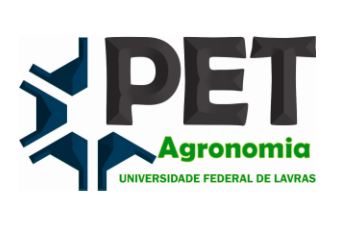 Resultado final do processo seletivo 2018/2 do Grupo PET-AgronomiaProfessor Responsável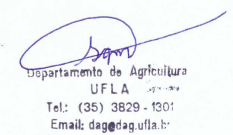 Silvino Moreira Guimarães Tutor do PET AGRONOMIAMatrículaCurrículo (35%)Redação (30%)Dinâmica (35%)Média Primeira EtapaNota Primeira EtapaEntrevistaNota FinalResultado20181109696,280,07182,557,88382,5Aprovado20171004443,067,58866,146,39374,2Aprovado20172010549,970,09170,349,28374,1Aprovado20161087858,070,08270,049,08373,8Aprovado20172016347,465,08866,946,88471,9Suplente20181130348,180,08771,349,97371,6Suplente20162023455,365,07565,145,68671,2Suplente